Curriculum Vitae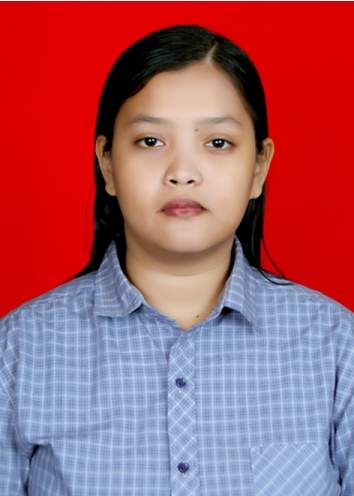 Personal DataName			: Indah Nurul FitriaSex			: FemaleDate of Birth		: May 17, 1988Place of Birth		: Sanga-sanga (East Borneo)Citizenship		: IndonesiaAddress		: Komplek PCI Blok D24 No.5	RT 5 RW6. Harjatani. Kramatwatu.	Serang – Banten. 42161Phone Number	: +6281223786215E-mail Address	: inurulf@gmail.comFormal Education2006 – 2013	: English Department	Faculty of Humanities	Universitas Padjadjaran	Bandung	IPK 2,99/4,00Work ExperienceFreelance2009 – PresentTranslator and TranscriptionistTranslating various texts from English to Indonesian and vice versaTranscribing audio files into written formEditing and Proofreading translation worksDecember 2014 – PresentIndependent Consultant at Leapforce Evaluating the quality of search engine’s landing page November 2014 – PresentFreelance Editor at Unbabel.comEditing and/or re-translating machine-translated textsJanuary 2014 – PresentIndependent Consultant at Appen™Translating various texts from English to IndonesianTranscribing audio files into written formEvaluating the quality of search engine’s landing pageAdditional ExperienceOctober – November 2010Stage Manager for William Shakespeare’s The Tragedy of MacbethTheater of GEMASI (English Department Student Organization)April – June 2010Stage Manager for Tom Stoppard’s The Real Inspector HoundTheater of GEMASI (English Department Student Organization)2008Logistics Division of English DaysEnglish Department Student Organization2008Logistics Division of GEMASI's Annual Threshold Educational Sessions (GATES)English Department Student Organization2007Event Division of Piala RektorUniversitas Padjadjaran Football Club (USBU)Universitas Padjadjaran2006Typist of GEMASI General Assembly